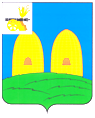 АДМИНИСТРАЦИЯОСТЕРСКО СЕЛЬСКОГО ПОСЕЛЕНИЯРОСЛАВЛЬСКОГО РАЙОНА СМОЛЕНСКОЙ ОБЛАСТИПОСТАНОВЛЕНИЕ                                                                          от 27.07.2020 № 118                                                          Глава муниципального образованияОстерского сельского поселенияРославльского района Смоленской области                                          С.Г.Ананченков  УТВЕРЖДЕН                                                                                        постановлением АдминистрацииОстерского сельского поселения                                                                        Рославльского района Смоленской области                                                                                        от 27.07.2020 № 118____ПЕРЕЧЕНЬмуниципальных услуг, предоставление которых Администрацией Остерского сельского поселения Рославльского района Смоленской области в многофункциональном центре посредством комплексного запроса не осуществляетсяОб утверждении Перечня муниципальных услуг, предоставление которых Администрацией Остерского сельского поселения Рославльского района Смоленской области в многофункциональном центре посредством комплексного запроса не осуществляетсяОб утверждении Перечня муниципальных услуг, предоставление которых Администрацией Остерского сельского поселения Рославльского района Смоленской области в многофункциональном центре посредством комплексного запроса не осуществляется         В соответствии со статьей 15.1 Федерального закона от 29.12.2017 №479-ФЗ "Об организации предоставления государственных и муниципальных услуг", Администрация Остерского сельского поселенияРославльского района Смоленской области п о с т а н о в л я е т:         1.Утвердить прилагаемый Перечень муниципальных услуг, предоставление которых Администрацией Остерского сельского поселения Рославльского района Смоленской области в многофункциональном центре посредством комплексного запроса не осуществляется.         2. Настоящее постановление подлежит размещению на официальном сайте Администрации Остерского сельского поселения Рославльского района Смоленской области в информационно-телекоммуникационной сети "Интернет".№ п/пНаименование муниципальной услугиОрган местного самоуправления (структурное подразделение), ответственный за организацию предоставления муниципальной услуги1.Предоставление объектов недвижимого имущества, находящегося в муниципальной собственности, в арендуАдминистрация Остерского сельского поселения Рославльского района Смоленской области2.Предоставление мест  захоронения (подзахоронения) на кладбищах  сельского поселенияАдминистрация Остерского сельского поселения Рославльского района Смоленской области3.Заключение или изменение договоров социального найма жилых помещенийАдминистрация Остерского сельского поселения Рославльского района Смоленской области4.Согласие на передачу в поднаем муниципального жилого помещения предоставленного по договору социального наймаАдминистрация Остерского сельского поселения Рославльского района Смоленской области5.Согласие на обмен муниципальными жилыми помещениями, предоставленными по договорам социального наймаАдминистрация Остерского сельского поселения Рославльского района Смоленской области6.Согласие на вселение граждан в качестве проживающих совместно с нанимателем членов его семьи в муниципальное жилое помещение, предоставленное по договору социального наймаАдминистрация Остерского сельского поселения Рославльского района Смоленской области7.Замена жилого помещения, предоставленного  по договору социального найма, на жилое помещение меньшего размераАдминистрация Остерского сельского поселения Рославльского района Смоленской области8.Предоставление письменных разъяснений в сфере применения муниципальных нормативных правовых актов органов местного самоуправления о местных налогах и сборах на территории Остерского сельского поселения Рославльского района Смоленской областиАдминистрация Остерского сельского поселения Рославльского района Смоленской области9.Согласование схемы движения транспорта и пешеходов на период проведения работ на проезжей частиАдминистрация Остерского сельского поселения Рославльского района Смоленской области